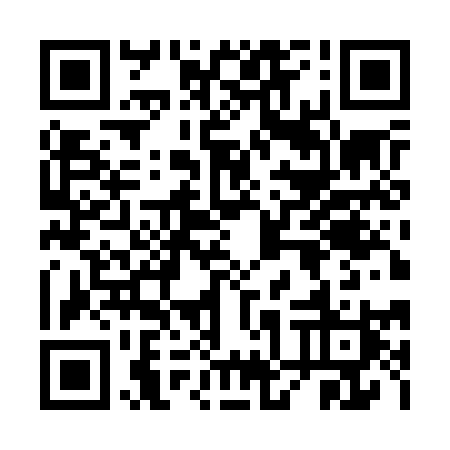 Ramadan times for Abban jo Tar, PakistanMon 11 Mar 2024 - Wed 10 Apr 2024High Latitude Method: Angle Based RulePrayer Calculation Method: University of Islamic SciencesAsar Calculation Method: ShafiPrayer times provided by https://www.salahtimes.comDateDayFajrSuhurSunriseDhuhrAsrIftarMaghribIsha11Mon5:165:166:3112:283:526:266:267:4212Tue5:155:156:3012:283:526:266:267:4213Wed5:145:146:2912:283:526:276:277:4214Thu5:135:136:2812:283:526:276:277:4315Fri5:125:126:2712:273:526:286:287:4316Sat5:115:116:2612:273:526:286:287:4417Sun5:105:106:2512:273:526:296:297:4418Mon5:095:096:2412:273:526:296:297:4519Tue5:085:086:2312:263:526:296:297:4520Wed5:065:066:2212:263:526:306:307:4621Thu5:055:056:2112:263:526:306:307:4622Fri5:045:046:2012:253:526:316:317:4723Sat5:035:036:1912:253:526:316:317:4724Sun5:025:026:1812:253:526:326:327:4825Mon5:015:016:1712:243:526:326:327:4826Tue5:005:006:1612:243:526:326:327:4927Wed4:594:596:1512:243:516:336:337:4928Thu4:584:586:1412:243:516:336:337:5029Fri4:574:576:1312:233:516:346:347:5030Sat4:564:566:1212:233:516:346:347:5131Sun4:544:546:1112:233:516:356:357:511Mon4:534:536:1012:223:516:356:357:522Tue4:524:526:0912:223:506:356:357:523Wed4:514:516:0812:223:506:366:367:534Thu4:504:506:0712:213:506:366:367:535Fri4:494:496:0612:213:506:376:377:546Sat4:484:486:0512:213:506:376:377:557Sun4:474:476:0412:213:496:386:387:558Mon4:454:456:0312:203:496:386:387:569Tue4:444:446:0212:203:496:386:387:5610Wed4:434:436:0112:203:496:396:397:57